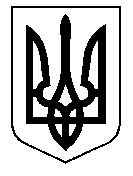 ТАЛЬНІВСЬКА РАЙОННА РАДАЧеркаської областіР  І  Ш  Е  Н  Н  Я21.12.2018                                                                                        № 30-17/VІІПро затвердження технічної документації з нормативної грошової оцінки земельної ділянки площею 1,7616 га, яка надана в користування на умовах оренди СТОВ «Онопріївське», для ведення товарного сільськогосподарського виробництва та розміщена в адмінмежах Онопріївської сільської ради, за межами населеного пунктуВідповідно до статті 10 Земельного кодексу України та пункту 21 частини 1 статті 43, статті 59 Закону України «Про місцеве самоврядування в Україні», статті 23 Закону України «Про оцінку земель», Методики нормативно-грошової оцінки земель сільськогосподарського призначення, затвердженої постановою Кабінету Міністрів України № 831 від 16.11.2016, розглянувши клопотання директора СТОВ «Онопріївське» та технічну документацію з нормативної грошової оцінки земельної ділянки площею 1,7616 га, розроблену ТОВ «Земельно-кадастрове бюро», враховуючи позитивний висновок державної експертизи землевпорядної документації від 27.11.2018 року № 1970-18, районна рада  ВИРІШИЛА:          1. Затвердити технічну документацію з нормативної грошової оцінки земельної ділянки площею – 1,7616 га, яка надана в користування на умовах оренди СТОВ «Онопріївське», для ведення товарного сільськогосподарського виробництва, із земель комунальної власності, яка відноситься до категорії земель - землі сільськогосподарського призначення, вид сільськогосподарських угідь – рілля, за адресою: Черкаська область, Тальнівський район, адмінмежі Онопріївської сільської ради, за межами населеного пункту.Взяти до відома, що:2.1. Вартість земельної ділянки з урахуванням коефіцієнта індексації 1,000 на дату оцінки 30 серпня 2018 року становить 73 900,88 грн. (сімдесят три тисячі дев’ятсот гривень) 88 копійок.    2.2. Кадастровий номер земельної ділянки 7124087400:01:001:0233.3. Технічну документацію з нормативної грошової оцінки земельної ділянкипередати на зберігання у Відділ у Тальнівському районі Головного управління Держгеокадастру у Черкаській області.4. Контроль за виконанням рішення покласти на постійну комісію районної ради з питань агропромислового розвитку та природних ресурсів.Голова районної ради                                                                            В. Любомська